Шаблоны WordPress для сайтов строительной тематики (по недвижимости и ремонту)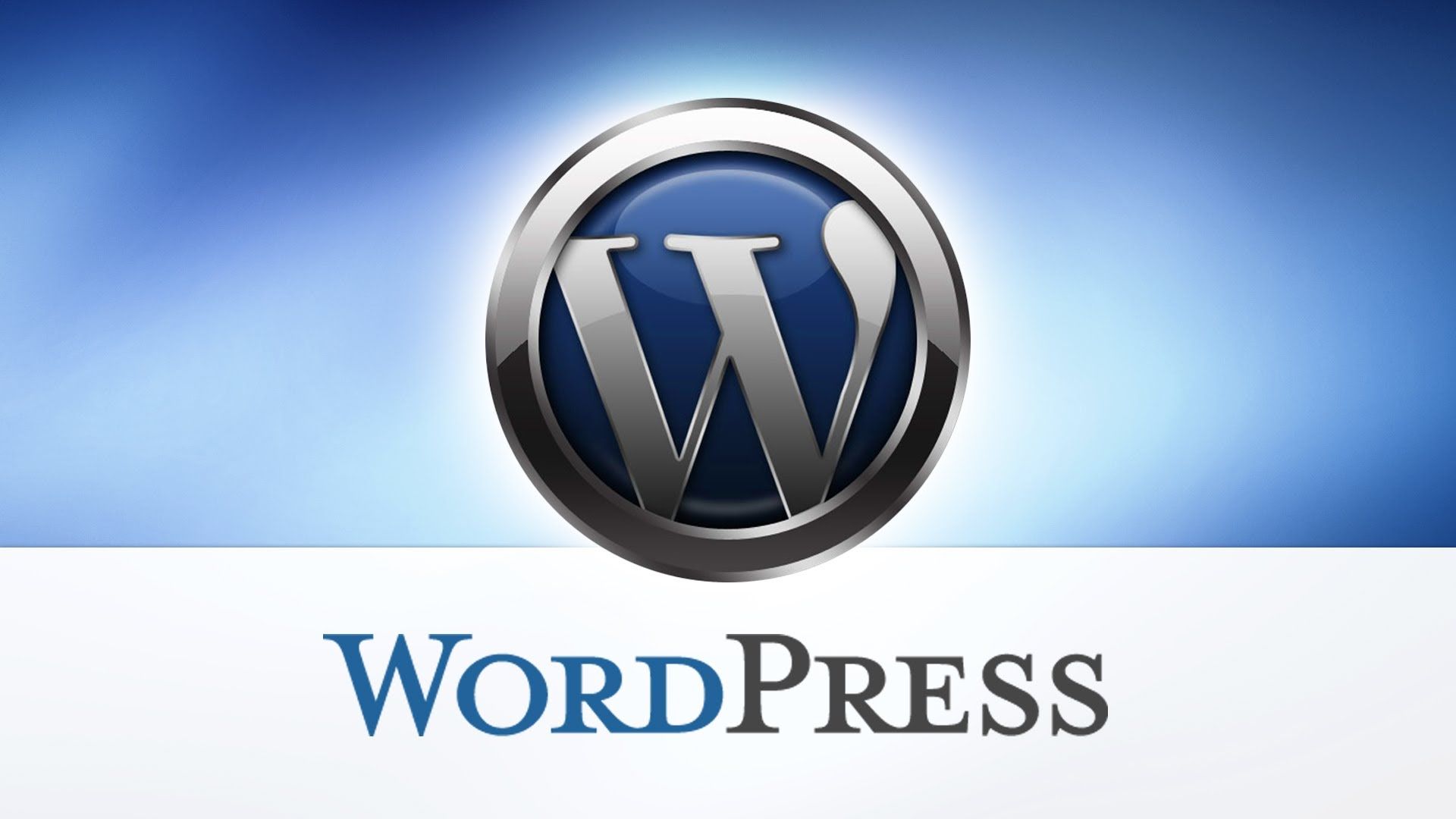 Andrina Lite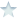 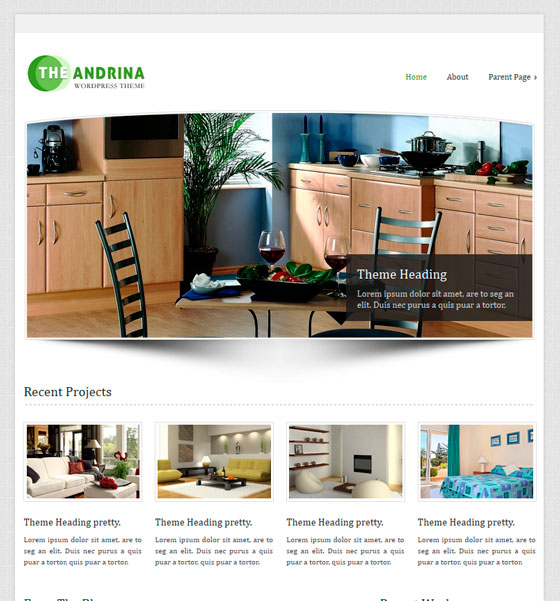 Home Carpenter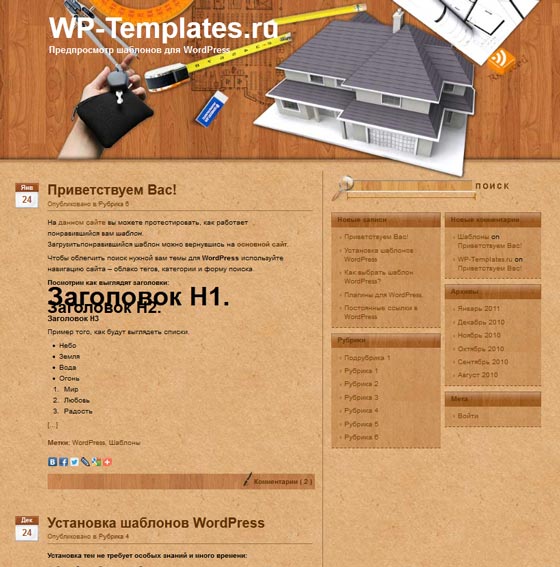 Home Repair 2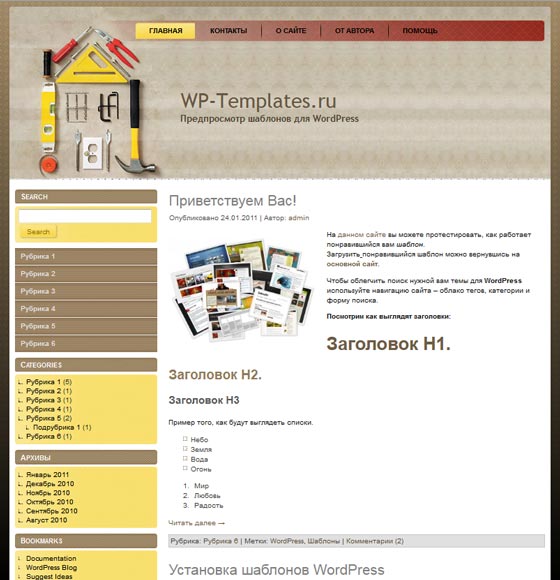 Home Repair 1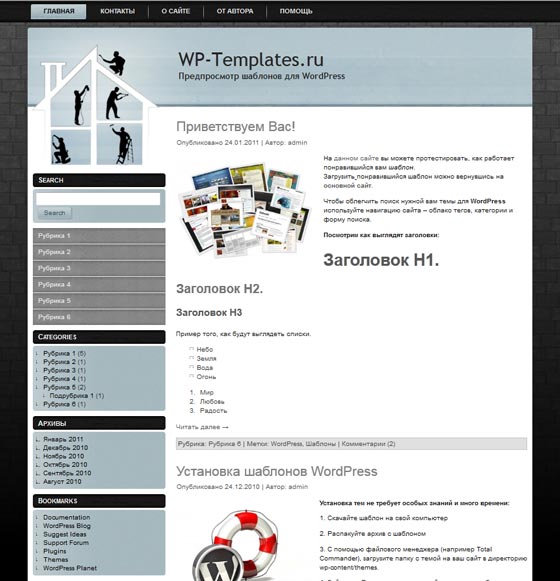 Household Handy Tools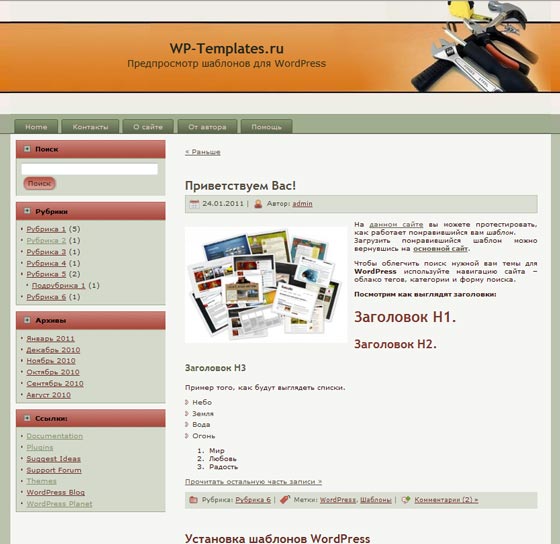 Cardboard Dreams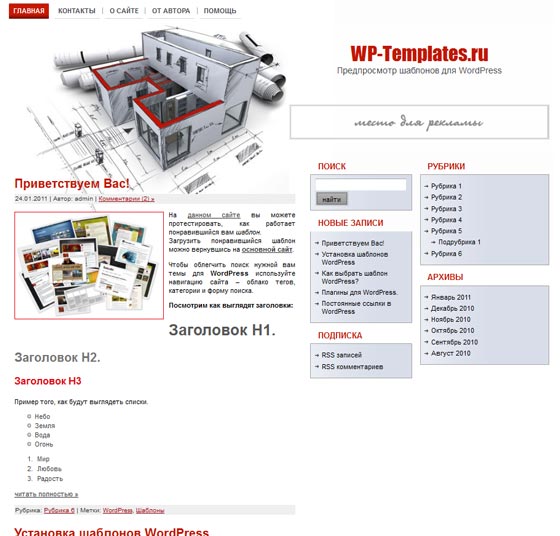 Craftsman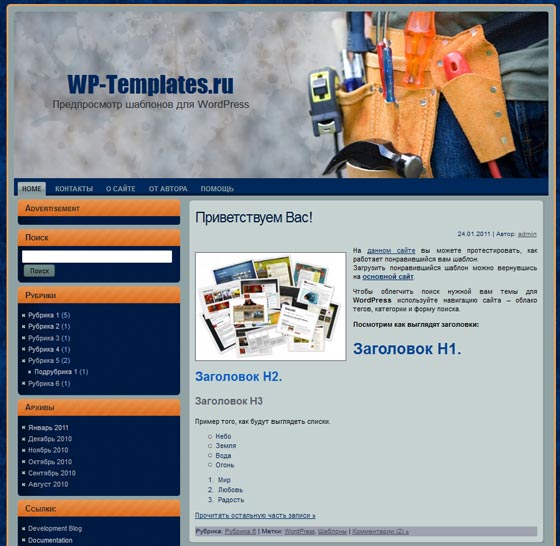 Construction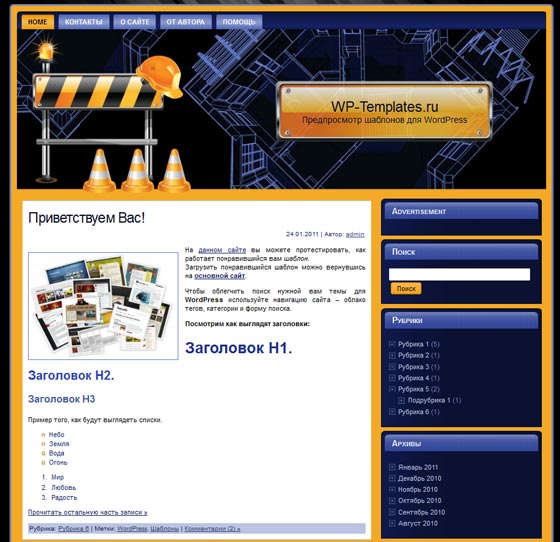 Dreams Construction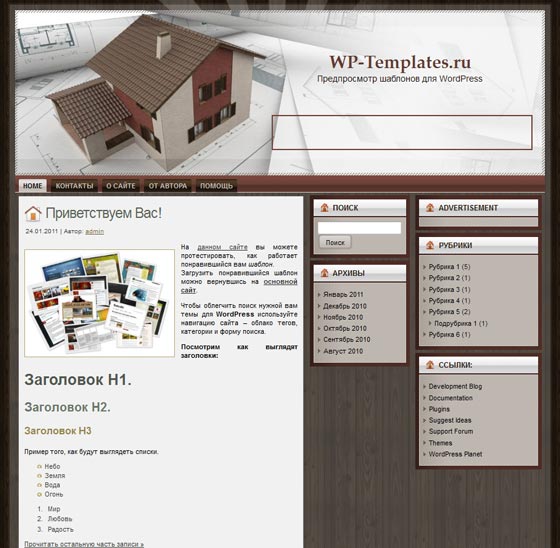 Commercial construct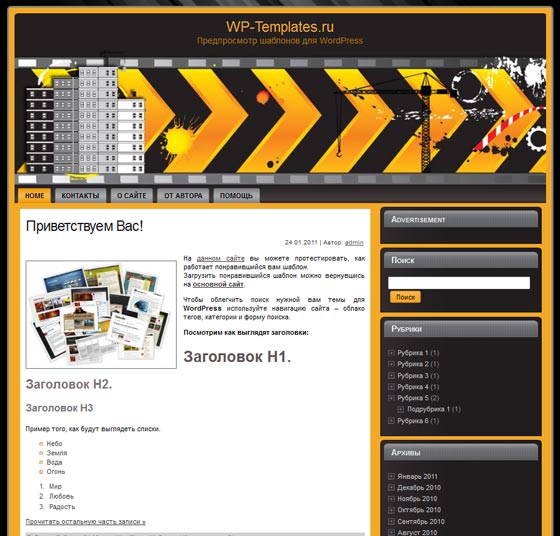 BlackWood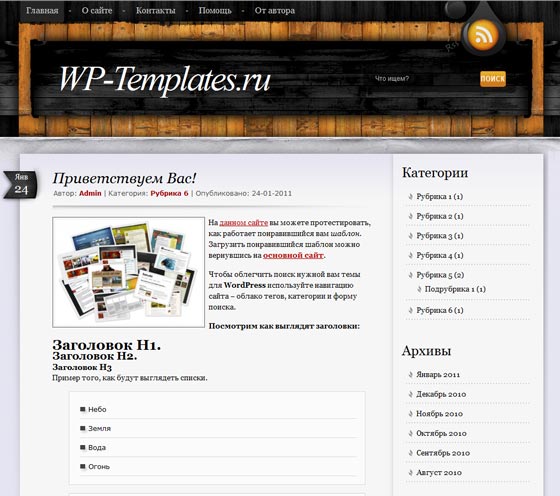 WoodPress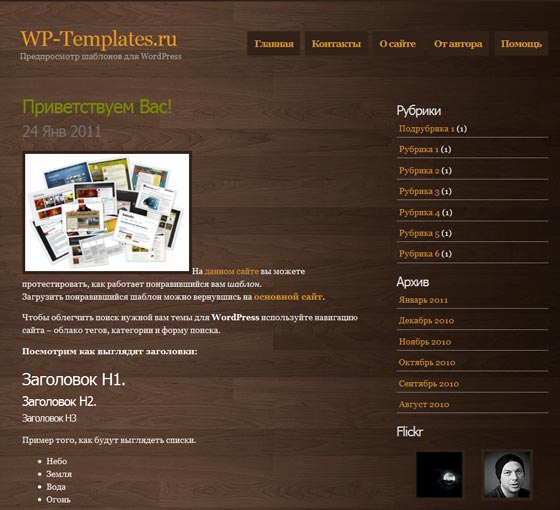 KayuPress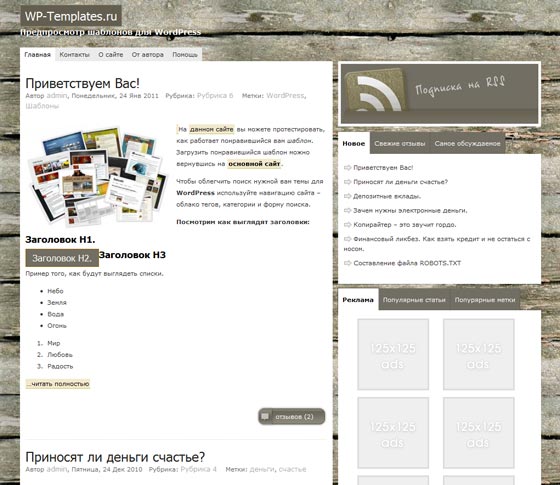 Papyrus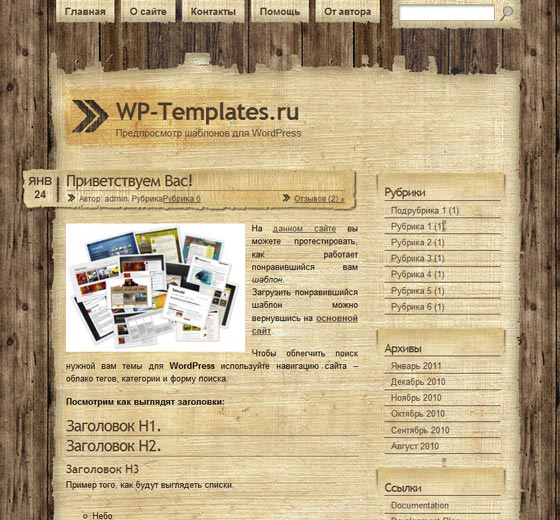 1Windsor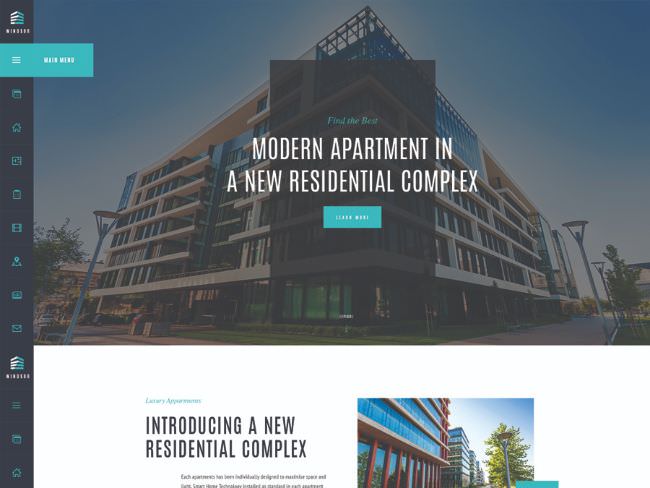 2Amuli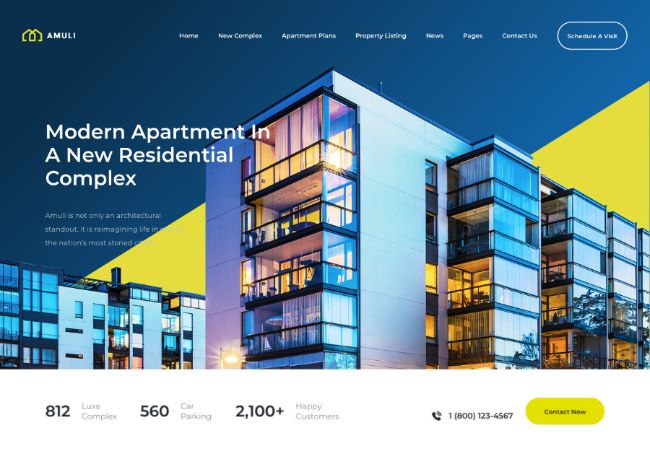 3Quick Sale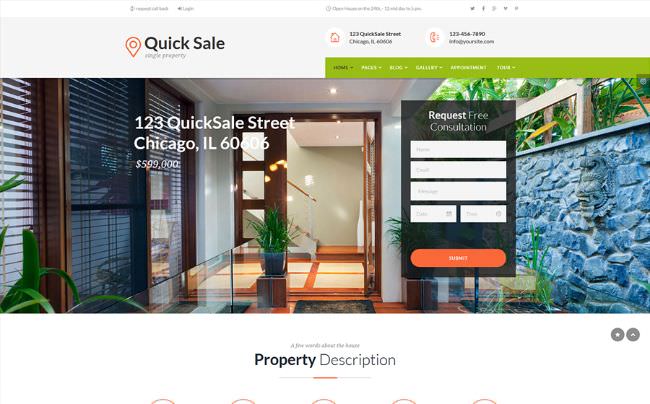 4Good Homes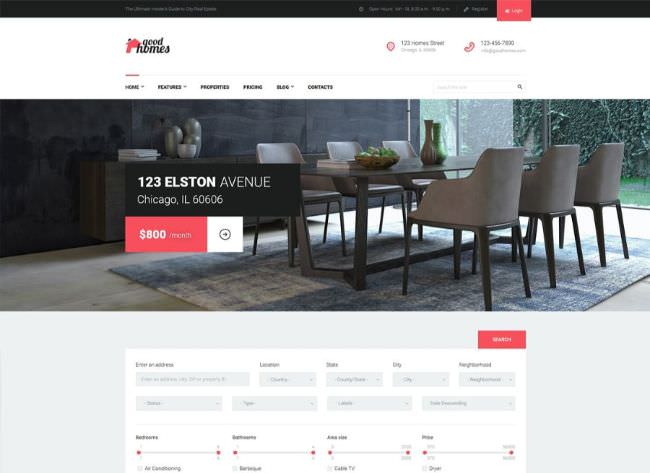 5SevenTrees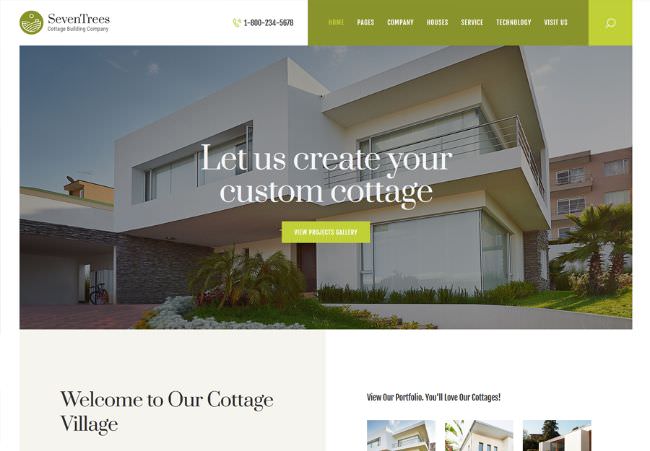 6HomeRoofer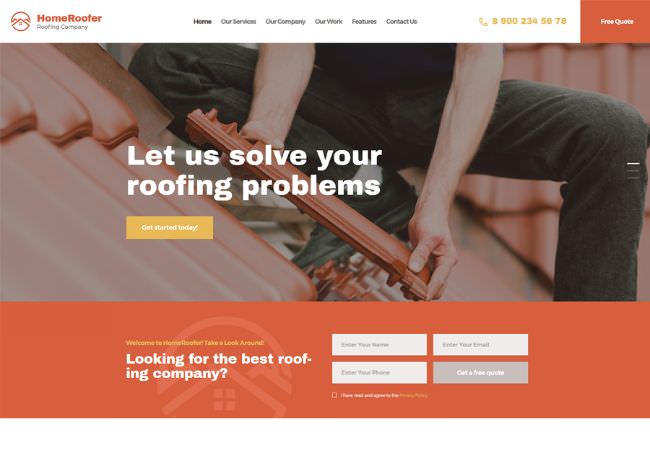 7RepairMe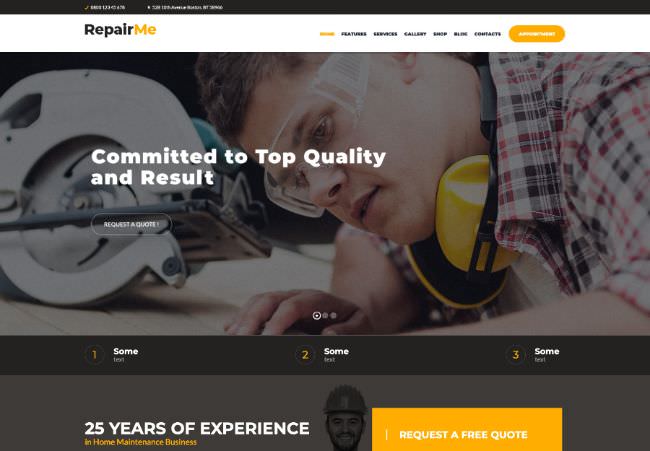 8Handyman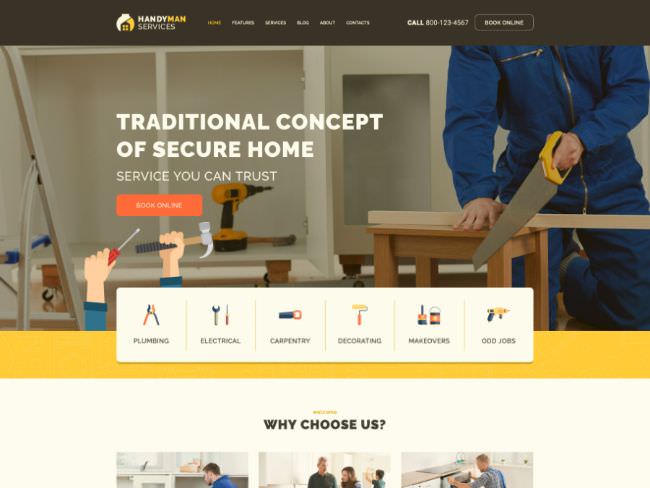 9Optima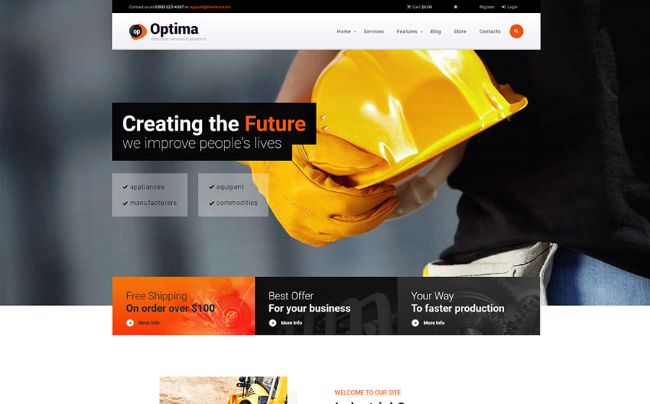 10Heaven11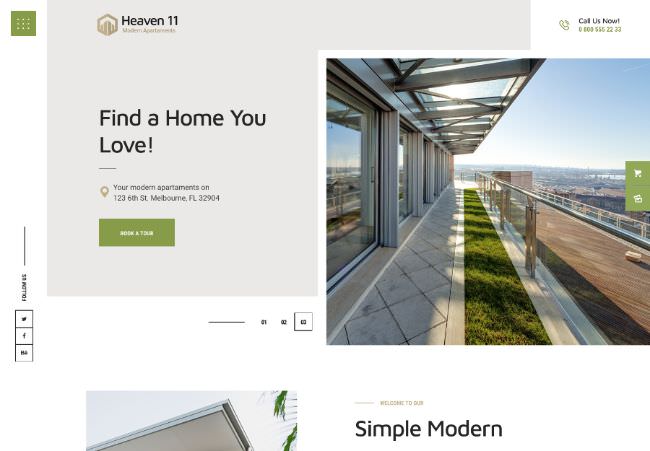 11Smart Casa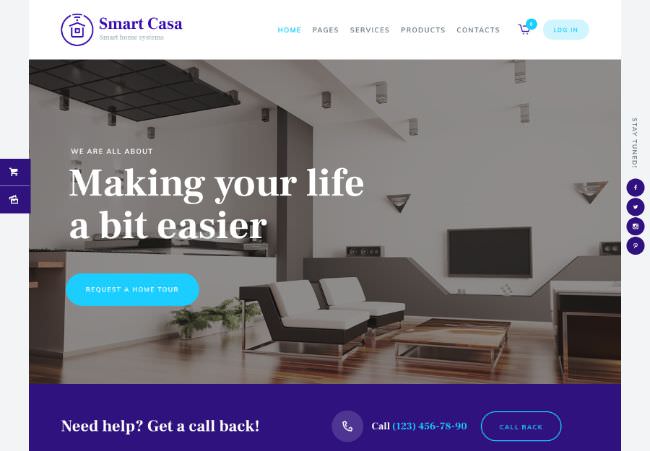 12Hampton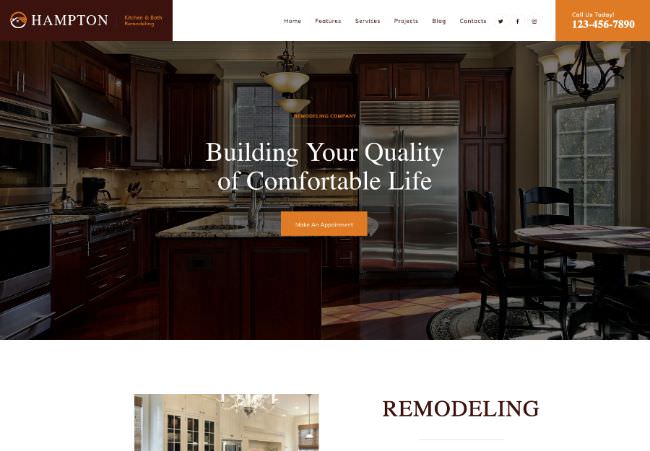 13Wegener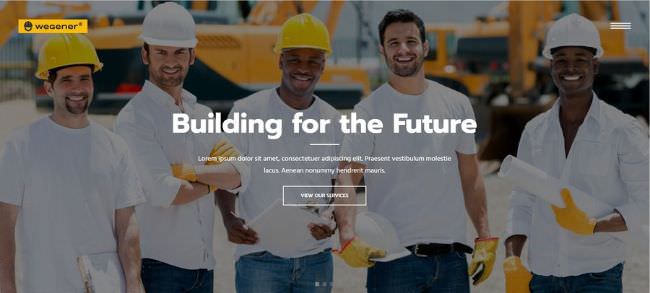 14m2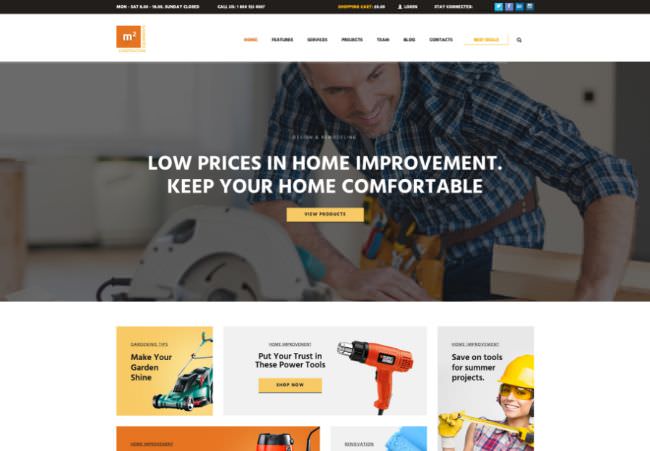 15Anderson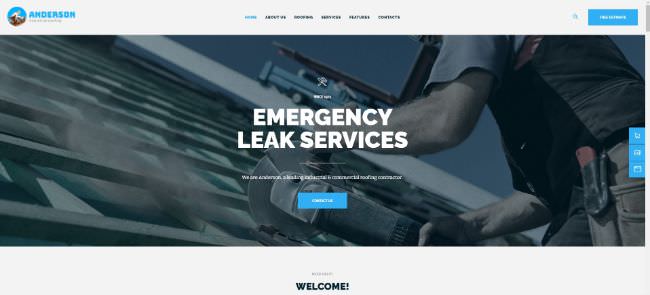 Заказать установку или сайт на этом шаблонеЕще есть и другие шаблоны